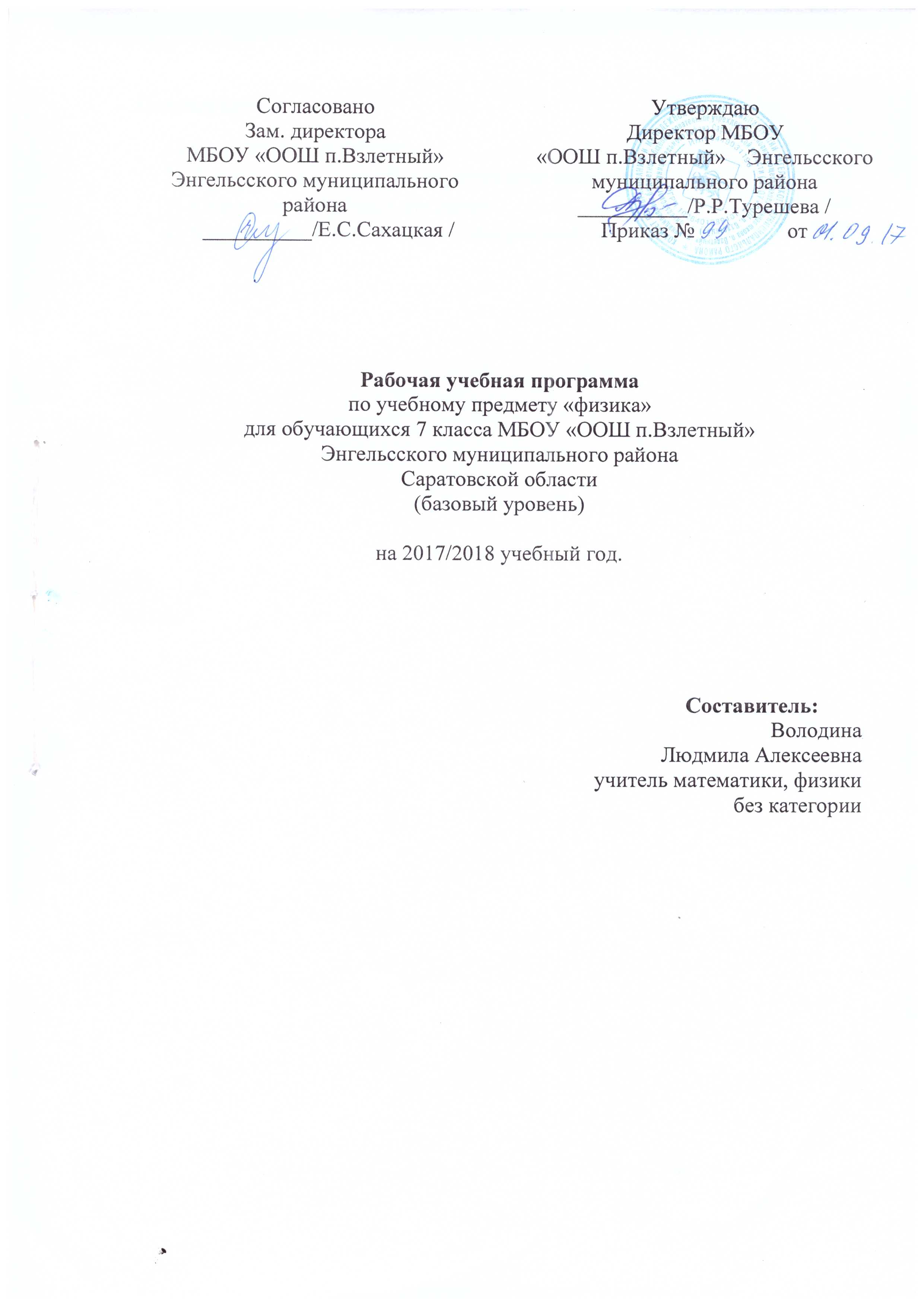 Оглавление:Пояснительная записка…………………………………………………..2Планируемые предметные результаты освоения учебного предмета…3Содержание учебного предмета………………………………………. 4-6Календарно - тематическое планирование ………………………….7-10Пояснительная записка.Рабочая программа по физике для 7  класса составлена с учетом требований ФГОС ООО, утвержденным приказом Министерства образования и науки Российской Федерации от «17»  декабря  . № 1897.Программа ориентирована на общеобразовательный класс, изучение предмета на базовом уровне.Программа: Авторкая программа Е.М. Гутник, А.В. Перышкин (Программы для общеобразовательных учреждений. Физика. Астрономия.7-11 кл./ сост. Е.Н. Тихонова М.: Дрофа, 2013.).Учебник:«Физика» для 7 класса образовательных учреждений /А.В. Перышкин–М.Дрофа,2017 гг./Планирование составлено в соответствии с учебным планом на 2017-2018 учебный год - 2часа в неделю (70 часов в год). Планируемые предметные результаты освоения учебного предмета По окончании изучения курса учащийся научится: правильно трактовать физический смысл используемых величин, их обозначения и единицы измерения;выполнять измерения физических величин с учетом погрешности;анализировать свойства тел, явления и процессы, используя физические законы;распознавать механические явления и объяснять на основе имеющихся знаний основные свойства или условия протекания этих явлений, равномерное и неравномерное движение;описывать изученные свойства тел и механические явления, используя физические величины: путь, скорость, кинетическая энергия, потенциальная энергия, механическая работа, мощность, КПД простого механизма, сила трения;распознавать физические явления и объяснять на основе имеющихся знаний основные свойства или условия протекания этих явлений: передача давления твердыми телами, жидкостями и газами, атмосферное давление, плавание тел.Учащийся получит возможность:  Использовать знания в повседневной жизни для обеспечения безопасности при обращении с приборами и техническими устройствами;приводить примеры практического использования физических знаний о механических явлениях и физических законах;различать границы применимости физических законов, понимать всеобщий характер фундаментальных законов (закон сохранения механической энергии и ограниченность использования частных законов (закон Гука, закон Архимеда и др.)Содержание учебного предметаКалендарно-тематическое планирование по физике в 7 классе№СодержаниеФормы организацииВиды деятельности1.ВведениеЧто    изучает    физика.    Физические   явления.    Наблюдения, опыты, измерения. Погрешности измеренийурок-лекция, урок защиты проектов, урок контроля, урок-соревнование, урок-семинар, лабораторная работа,Слушание объяснений учителя и одноклассников, самостоятельная работа с учебником, работа с научно - популярной литературой, анализ графиков, решение экспериментальных задач, работа с раздаточным материалом, написание докладов, наблюдение за демонстрациями учителя, просмотр учебных фильмов, объяснение наблюдаемых явлений2.Первоначальные сведения о строении вещества  Молекулы. Диффузия. Движение молекул. Броуновское движение. Притяжение и отталкивание молекул. Различные состояния вещества и их объяснение на основе молекулярно-кинетических представлений.Урок-лекция, урок-игра, урок защиты проектов, урок контроля, урок-соревнование, урок-исследование,  урок-семинар, лабораторная работа,Слушание объяснений учителя и одноклассников, самостоятельная работа с учебником, работа с научно - популярной литературой, анализ графиков, решение экспериментальных задач, работа с раздаточным материалом, написание докладов, наблюдение за демонстрациями учителя, просмотр учебных фильмов, объяснение наблюдаемых явлений, 3.Взаимодействие телМеханическое движение. Равномерное движение.Скорость. Инерция. Взаимодействие тел. Масса тела. Измерение массытела с помощью весов. Плотность вещества.Явление тяготения. Сила тяжести. Сила, возникающая при деформации. Вес тела. Связь между силой тяжести и массой.Упругая деформация. Закон Гука.Динамометр.       Графическое      изображение      силы. Сложение      сил, действующих по одной прямой. Центр тяжести тела.Трение.     Сила    трения.     Трение    скольжения,    качения,     покоя.Урок-лекция, урок-игра, урок защиты проектов, урок контроля, урок-соревнование, урок-исследование,  урок-семинар, лабораторная работа,Слушание объяснений учителя и одноклассников, самостоятельная работа с учебником, работа с научно - популярной литературой, анализ схем, решение экспериментальных задач, работа с раздаточным материалом, наблюдение за демонстрациями учителя, просмотр учебных фильмов, объяснение наблюдаемых явлений, изучение устройства прибора по моделям, измерение величин, постановка опытов4.Давление твердых тел, жидкостей и газовДавление. Давление твердых тел. Давление газа. Объяснение давления газа на основе молекулярно-кинетических представлений. Закон Паскаля. Давление в жидкости и газе. Сообщающиеся сосуды. Шлюзы. Гидравлический пресс. Гидравлический тормоз.Атмосферное давление. Опыт Торричелли. Барометр-анероид. Изменение атмосферного давления с высотой. Манометр. Насос.Архимедова сила. Условия плавания тел. Водный транспорт. Воздухоплавание.урок защиты проектов, урок контроля, урок-соревнование, урок-исследование,  урок-семинар, лабораторная работаСлушание объяснений учителя и одноклассников, самостоятельная работа с учебником, работа с научно - популярной литературой, анализ схем, решение экспериментальных задач, работа с раздаточным материалом, наблюдение за демонстрациями учителя, просмотр учебных фильмов, объяснение наблюдаемых явлений, изучение устройства прибора по моделям, измерение величин, постановка опытов5.Работа и мощность. ЭнергияРабота силы, действующей по направлению движения тела. Мощность. Простые механизмы. Условия равновесия рычага. Момент силы. Равновесие тела с закрепленной осью вращения. Виды равновесия.«Золотое правило» механики. КПД механизма. Потенциальная энергия поднятого тела, сжатой пружины. Кинетическая энергия движущегося тела. Превращение одного вида механической энергии в другой. Закон сохранения полной механической энергии. 'Энергия рек и ветра.Урок-лекция, урок-игра, урок защиты проектов, урок контроля, урок-соревнование, урок-исследование,  урок-семинар, лабораторная работа,Слушание объяснений учителя и одноклассников, самостоятельная работа с учебником, работа с научно - популярной литературой, решение экспериментальных задач, работа с раздаточным материалом, наблюдение за демонстрациями учителя, просмотр учебных фильмов, объяснение наблюдаемых явлений, изучение устройства прибора по моделям, измерение величин, постановка опытов№Тема урокаКол-во часовДатаДата№Тема урокаКол-во часовПо плануПо факту1 триместр1.Техника безопасности в кабинете физики. Что изучает физика. Некоторые физические термины. Наблюдения и опыты18.092.Физические величины. Измерение физических величин. Точность и погрешность измерений.19.093.Лабораторная работа №1 «Определение цены деления измерительного прибора»115.094.Физика и техника.116.095.Строение вещества. Молекулы.Броуновское движение122.096.Лабораторная работа №2 «Определение размеров малых тел»123.097Движение молекул 129.098Взаимодействие молекул.130.099Агрегатные состояния вещества. Свойства газов, жидкостей и твердых тел.16.1010Зачет по теме «Первоначальные сведения о строении вещества».17.1011Механическое движение.Равномерное и неравномерное движение113.1012Скорость. Единицы скорости.114.1013Расчет пути и времени движения.120.1014Инерция.121.1015Взаимодействие тел.127.1016Масса тела. Единицы массы. Измерение массы тела на весах.128.1017Лабораторная работа №3 «Измерение массы тела на рычажных весах».110.1118Плотность вещества.111.1119Лабораторная работа №4 «Измерение объема тела»Лабораторная работа №5 «Определение плотности твердого тела»117.1119Лабораторная работа №4 «Измерение объема тела»Лабораторная работа №5 «Определение плотности твердого тела»120Расчет массы и объема тела по его плотности.118.1121Решение задач по темам: «Механическое движение», «Масса». «Плотность вещества»124.1122Контрольная работа №1 по темам  «Механическое движение», «Масса», «Плотность вещества».125.112 триместр2 триместр2 триместр2 триместр2 триместр23Сила. Явление тяготения. Сила тяжести.11.1224Сила упругости. Закон Гука.12.1225Вес тела.Единицы силы. Связь между силой тяжести и массой тела.18.1226Сила тяжести на других планетах. Физические характеристики планет.19.1227Динамометр.  Лабораторная работа №6  «Градуирование пружины и измерение сил динамометром»115.1228Сложение двух сил, направленных вдоль одной прямой. Равнодействующая сил.116.1229Сила трения. Трение покоя.122.1230Трение в природе и технике. Лабораторная работа № 7 «Исследование зависимости силы трения скольжения от площади соприкосновения тел и прижимающей силы». 123.1231Решение задач по темам «Вес тела»,  «Силы», «Равнодействующая сил»129.1232Контрольная работа №2 по теме «Вес тела», «Графическое изображение сил», «Силы», «Равнодействующая сил»130.1233Зачет по теме «Взаимодействие тел»119.0134Давление. Единицы давления.120.0135Способы уменьшения и увеличениядавления.126.0136Давление газа.127.0137Передача давления жидкостями и газами.Закон Паскаля.12.0238Давление в жидкости и газе. Расчет давления жидкости на дно и стенки сосуда13.0239Решение задач. Кратковременная контрольная работа №3 по теме « Давление в жидкости и газе. Закон Паскаля»19.0240Сообщающиеся сосуды.110.0241Вес воздуха. Атмосферное давление.116.0242Измерение атмосферного давления. Опыт Торричелли.117.0243Барометр – анероид. Атмосферное давление на различных высотах.123.0244Манометры. Поршневой жидкостный насос124.023 триместр3 триместр3 триместр3 триместр3 триместр45Гидравлический пресс12.0346Действие жидкости и газа на погруженное в них тело.13.0347Закон Архимеда.19.0348Лабораторная работа №8 «Определение выталкивающей силы, действующей на погруженное в жидкость тело»110.0349Плавание тел.116.0350Решение задач по темам: «Архимедова сила», « Условия плавания тел».117.0351Лабораторная работа №9 «Выяснение условий плавания тела в жидкости».123.0352Плавание сосудов. Воздухоплавание.124.0353Решение задач по темам: «Архимедова сила», «Плавание тел», «Воздухоплавание»16.0454Зачет по теме «Давление твердых тел, жидкостей и газов»17.0455Механическая работа. Единицы работы.113.0456Мощность. Единицы мощности.114.0457Простые механизмы. Рычаг. Равновесие сил на рычаге.120.0458Момент силы.121.0459Рычаги в технике, быту и природе . Лабораторная работа № 10 «Выяснение условий равновесия рычага»127.0460Блоки.  «Золотое правило» механики.128.0461Решение задач по теме «Условие равновесия рычага».14.0562Центр тяжести тела15.0563Условие равновесия тел111.0564Коэффициент полезного действия механизмов.Лабораторная работа №11 «Определение КПД при подъеме тела по наклонной плоскости»112.0565Энергия.Потенциальная и кинетическая энергия118.0566Превращение одного вида механической энергии в другой. 119.0567Зачет по теме: «Работа и мощность. Энергия»123.0568Контрольная работа №4 по теме: «Работа. Мощность. Энергия»125.0569Повторение по теме: «Первоначальные сведения о строении вещества»126.0570Повторение по теме: «Взаимодействие тел»130.05